１　目的　　　県内には、認知症を有する高齢者が平成２６年では約２４．８万人いるとされ、今後これまで以上のペースで増加すると見込まれ平成３７年には約４０万人に達し、県総人口の約５．７％になると推計されています。　　　このような状況を踏まえて本事業は、認知症介護に携わる職員が利用者の尊厳を重視し、「介護職員主体の介護」ではなく「利用者主体の介護」を念頭に置きながら、認知症の進行をできる限り緩徐化させ、行動・心理症状（ＢＰＳＤ）や高齢者の虐待を予防するため、認知症の人の介護に当たり、在宅の家族介護者や認知症介護職員が、認知症の本人主体の介護を行えるよう、認知症介護技術を総合的に向上することを目的とし　　実施致します。　　　また、「認知症介護事業者研修会」は介護施設で認知症介護に携わる職員が、認知症の本人主体のケア、人間の尊厳を重視したケア方法を学び、認知症ケアを振り返り、現状を見直す機会となる研修会です。　　　ご多忙のところ誠に恐縮とは存じますが、関係職員の出席についてご配慮賜りたくお願い申し上げます。２　日時・会場　　＊埼玉県内圏域　「認知症介護事業者全体研修日程・会場一覧表」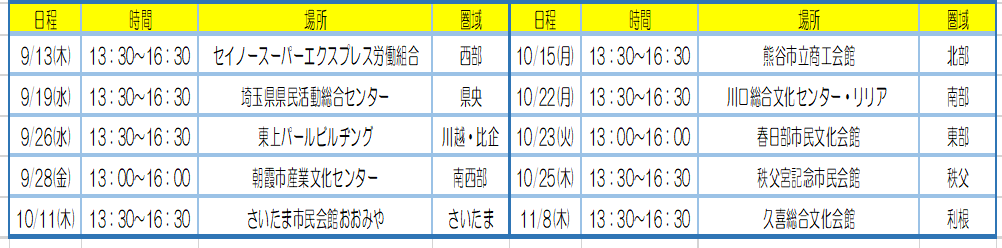 　　＊埼玉県圏域のどこの会場でも参加は自由です※会場案内は下記ホームページよりご確認下さい。①9月13日（木）セイノースーパーエクスプレス労働組合（西部圏域）　セイノースーパーエクスプレス労働組合：会場地図はこちらから②9月19日（水）埼玉県県民活動センター（県央圏域）　埼玉県県民活動センター：会場地図はこちらから③9月26日（水）東上パールビルヂング（川越・比企圏域）　東上パールビルヂング：会場地図はこちらから④9月28日（金）朝霞市産業文化センター（南西部圏域）　朝霞市産業文化センター：会場地図はこちらから⑤10月11日（木）さいたま市民会館おおみや（さいたま圏域）　さいたま市民会館おおみや：会場地図はこちらから⑥10月15日（月）熊谷市立商工会館（北部圏域）　熊谷市立商工会館：会場地図はこちらから⑦10月22日（月）川口総合文化センター・リリア（南部圏域）　川口総合文化センター・リリア：会場地図はこちらから⑧10月23日（火）春日部市民文化会館（東部圏域）　春日部市民文化会館：会場地図はこちらから⑨10月25日（木）秩父宮記念市民会館（秩父圏域）　秩父宮記念市民会館：会場地図はこちらから⑩11月8日（木）久喜総合文化会館（利根圏域）　久喜総合文化会館：会場地図はこちらから３　日程13:00 　  13:30  13:40　　　　　14:30　　　　　　　15:20　15:30　　　　　16:20　16:30４　内容講座テーマ「介護の基本」目的：認知症ケアだけでなく、介護の基本視点としての概念を理解する内容：・介護の特徴　　　・介護の目的、人権の擁護（尊厳を守る）　　　・自立支援（自助力、セルフケア能力）　　　・ケアプラン、個別ケアの必要性の再確認　　　・介護に生かす国際生活機能分類（ＩＣＦ）講師：元神奈川県立健康福祉大学　教授　峯　尾　武　巳　　氏　　　　　 埼玉県老人福祉施設協議会　チームアドバイザー　      埼玉県認知症ケア向上チームメンバー講座テーマ「認知症の理解」目的：認知症ケアに必要な基礎知識と対応方法を学ぶ内容：「がんばりすぎない　無理をしない　認知症介護」・認知症の種類とケア方法の違い・認知症の人、本人を中心に考えるパーソンセンタードケア・認知症の人を理解するアセスメントの視点講師：埼玉県認知症ケア向上チームメンバー講座◇テーマ「認知症の人の権利擁護」　　目的：高齢者虐待の防止とリスクマネジメントについて学ぶ　　内容：・高齢者虐待防止法の再確認　　　　　・身体拘束禁止の目的の再確認・感情労働（介護職員自身のセルフマネジメントの必要性）　　　　　・承認欲求の視点（誰もが認められたいと思っている）　　　　　・チーム作り、チームケアへのヒント　　講師：埼玉県認知症ケア向上チームメンバー＊それぞれの圏域での研修会内容は同様のものとなります。５　参加費無料６　参加対象者各圏域の有料老人ホーム、介護老人福祉施設、介護老人保健施設、地域密着型介護老人福祉施設、認知症対応型共同生活介護（グループホーム）の職員等７　定員９０名～２００名程度（各圏域会場によって定員数が異なります。）※先着順とし、定員を超えて申込みがあり、お断りする場合のみ御連絡いたします。※定員を超えて参加申込みがあった場合、申込期限前に申込みを締切ることがあります。その場合、埼玉県老人福祉施設協議会ホームページでお知らせします。８　申込期限・申込方法各圏域申込期限までに、以下の申込入力フォーム（当協会会員施設）または、ファックス（当協会会員以外事業者）に必要事項を入力し、お申込みください。なお、講座テーマに関する質問事項を事前に講師に送付しますので、申込入力フォームの質問事項記入欄へ御記入ください。できるだけ多くの質問を御用意いただきたいと考えておりますので、よろしくお願いいたします。申込フォームＵＲＬ　https://ws.formzu.net/dist/S23377922/（埼玉県老人福祉施設協議会会員用ホームページから申込みいただけます）　　※申込フォームでの申込みが難しい場合には、事務局へ御連絡ください。　　ファックスは所定ファックスにてお申し込み下さい。９　その他（１）会場へは公共交通機関を御利用ください。申込書に記載された個人情報は、本研修会の目的以外では使用いたしません。災害の時は中止する場合がございます。１０　申込先・問い合わせ先（一社）埼玉県老人福祉施設協議会　事務局〒330-0075さいたま市浦和区針ヶ谷4-2-65担当：井原Tel：048-762-3934  Fax：048-762-3964  E-mail：roushikyo@saitama-rsk.or.jp一般社団法人埼玉県老人福祉施設協議会　会長　様下記のとおり標記研修に申し込みます。記＊申込期限　各圏域会場によって申込期限が異なりますので、申込期限・申込方法をご確認下さるようお願い致します。※定員に達した場合、申込期限より前に申し込みを締め切ることがあります。埼玉県老人福祉施設協議会事務局　行（Fax:０４８－７６２－３９６４）ご質問事項等がありましたらご記入の上参加申込書と一緒に送信下さい。【質問事項】受付開会講　座講　座休憩講　座閉会日　程圏　域定　員申込期限日　程圏　域定　員申込期限9/13(木)西 部90人9/3(月)10/15(月)北 部150人10/5(金)9/19(水)県 央200人9/9(日)10/22(月)南 部136人10/12(金)9/26(水)川越比企90人9/16(日)10/23(火)東 部153人10/13(土)9/28(金)南西部168人9/18(火)10/25(木)秩 父120人10/15(月)10/11(木)さいたま150人10/1(月)11/8(木)利 根180人10/30(火)埼玉県施設名（※）ふりがな埼玉県施設名（※）住所連絡先担当者名電話番号ＦＡＸ番号Tel　　　　　　　　　　Fax参　加　者　氏　名職　名備　考ふりがなふりがな